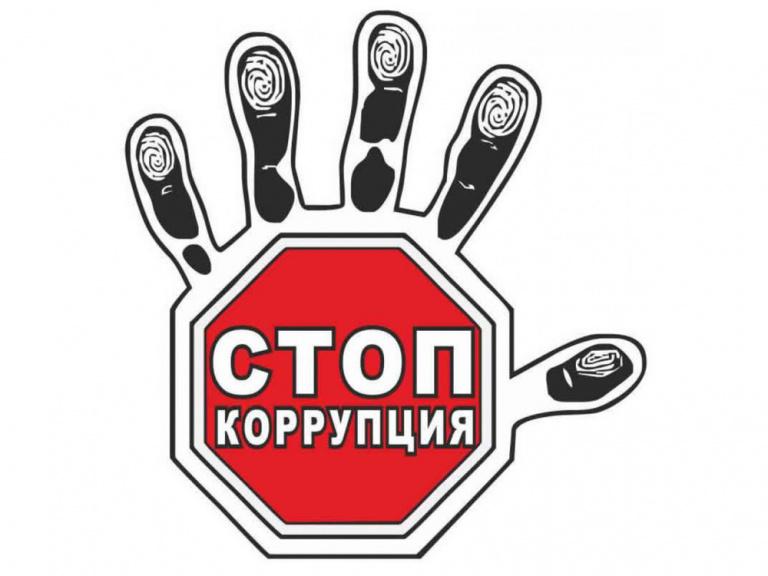 «Коррупция, поражающая общество, в пагубном действии своем подобна болезням человеческого организма, которые обычно приводят к совершенному его разрушению или перерождению» (Генри Филдинг, Исторический календарь за 1736 год)«Злоупотребление служебным положением, дача взятки, получение взятки, злоупотребление полномочиями, коммерческий подкуп либо иное незаконное использование физическим лицом своего должностного положения вопреки законным интересам общества и государства в целях получения выгоды в виде денег, ценностей, иного имущества или услуг имущественного характера, иных имущественных прав для себя или для третьих лиц либо незаконное предоставление такой выгоды указанному лицу другими физическими лицами (Федеральный закон от 25.12.2008 N 273-ФЗ  «О противодействии коррупции»ПРИЗНАКИ КОРРУПЦИИ: - непосредственное нанесение ущерба авторитету или иным охраняемым законом интересам государственной (муниципальной) власти (службы);- незаконный характер получаемых должностным лицом благ (материальных и нематериальных);- использование должностным лицом своего статуса вопреки интересам государственной (муниципальной) службы;- наличие у должностного лица умысла на совершение действий (бездействия), объективно причиняющих ущерб охраняемым законом интересам власти или службы;-наличие у должностного лица корыстной или иной личной заинтересованности.ПРОТИВОДЕЙСТВИЕ КОРРУПЦИИ В РОССИИКак социальное явление, коррупция своими корнями уходит в глубокое прошлое. Несмотря на то, что термин «коррупция» не употреблялся в российском законодательстве и не был введен в научный оборот вплоть до начала  XX века, но и до этого периода существовали корыстные злоупотребления должностных лиц, трактуемые современным правом как коррупция.Институт кормления. Появление коррупции как явления на Руси связано с традициями общества в период становления государственности в IX- X веках, когда представители государственной власти обеспечивались общиной по нормам, установленным главой государства ( так называемый институт «кормления»).Русские летописи XIII века. В русском языке коррупция и взяточничество обозначались терминами «лихоимство» и  «мздоимство». Можно полагать, что корыстные злоупотребления по службе возникли с появлением управляющих (вождей, князей) и судей как средства воздействия на их объективность и добросовестность при решении различных вопросов.Судебник 1550 года и Судная грамота 1561 года. Первое законодательное ограничение коррупционных действий принадлежит Ивану III. Его внук Иван IV Васильевич Грозный ввёл Судебник 1550 года и Судную грамоту 1561 года, которыми мздоимство признавалось уголовным преступлением. В качестве мер ответственности предусматривалось наказание в виде временного и бессрочного тюремного заключения, а также смертной казни.Уложение 1649 года. Уголовное право в XVII веке развивалось в условиях резкого обострения классовых противоречий. Ко времени Алексея Михайловича Романова относится народный бунт антикоррупционной направленности. Он произошел в Москве в 1648 году и закончился победой москвичей: царем были отданы на растерзание толпе два коррумпированных «министра» - глава Земского приказа Плещеев Л.С. и глава Пушкарского приказа Траханиотов П.Т.После восстаний 30 – 40-х годов XVII века уголовное законодательство приняло более карательный характер. Это получило свое воплощение в Уложении 1649 года. Уложение впервые дает определенную классификацию преступлений. Были выделены специальные подгруппы преступлений: государственные(политические) и против порядка управления. Собственно уголовные преступления можно подразделить на две подгруппы: должностные и против прав и жизни частных лиц.Первую группу составляли преимущественно преступления должностных лиц судебных органов. Основной вид преступлений здесь составлял неправый суд за взятку или в результате пристрастного отношения к подсудимому по мотивам дружбы или вражды. Судьи снимались с должностей, думные чины лишались чести, а недумные подвергались торговой казни. Аналогичная кара за те же преступления предусматривалась и в отношении судей патриаршего двора, а также городовых воевод и дьяков.       За должностные преступления определялись наказания и для низового аппарата – приставов, недельщиков, губных целовальников. Запрещались поборы, повторные проступки наказывались кнутом и лишением должности.В целях предупреждения взяточничества и других корыстных злоупотреблений по службе Петр I ввел новый порядок прохождения государственной службы для воевод, которые не могли находится на этой должности более двух лет. Срок службы для них мог быть продлен только в случае письменной просьбы жителей города о том, чтобы указанное должностное лицо продолжало исполнять свои обязанности.Указ «О воспрещении взяток и посулов». В 1714 году Петр I издал указ «О воспрещении взяток и посулов», которым было отменено поместное обеспечение чиновников и повышено им денежное жалованье. Была введена должность генерал –губернатора. Он ведал как гражданским, так и военным управлением, должен был бороться с судебной волокитой, имел право приостановить исполнение судебного решения. Только при Петре I впервые стали бороться с коррупцией системно. Так, не только были усилены уголовно-репрессивные меры, созданы специальные контролирующие органы, но и была предпринята попытка искоренить эту проблему путем установления стабильного жалованья всем чиновникам и создания четкой и определенной структуры, численности и компетенции органов государственного управления.Указ «О воспрещении начальствующим лицам принимать приношения от общества»Стремясь усилить и упорядочить меры борьбы с коррупцией, правительство приняло меры по упорядочению дисциплинарных взысканий, направленных на повышение ответственности гражданских служащих, что нашло отражение в таких нормативных документах того времени, как Свод законов Российской империи 1832 года и Уложение о наказаниях уголовных и исправительных 1845 года, в котором была введена специальная глава «О мздоимстве и лихоимстве». В этой главе взяточничество квалифицировалось как преступное деяние и подразделялось на «мздоимство» и «лихоимство». Согласно Уложению, в случае принятия взятки без нарушения служебных обязанностей и законов по службе чиновник подвергался наказанию в виде штрафа в сумме двойной цены подарка или снятию с должности. Взяточничество, сопряженное с нарушением государственных законов и служебных обязательств, квалифицировалось как злоупотребление властью и наказывалось в уголовном порядке.В Уложении 1845 года был установлена ответственность как для взяткополучателей, так и для взяткодателей.В Уложении закреплялись следующие виды коррупционных правонарушений:- неприведение в исполнение именных или объявляемых в установленном порядке высочайших указов и повелений;- неприведение в исполнение указов Правительствующего сената, других присутственных мест;- необъявление поступавших к чиновникам или рассылаемых для обнародования указов и постановлений;- превышение власти;- бездействие власти;                                                                   - присвоение;- растрата;                                                                                - ----  подлог;                                                                                                       -неправосудие;    - мздоимство; - лихоимство.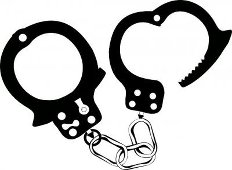 Система наказаний включала как уголовные, так и исправительные виды и колебалась от строгого выговора до ссылки в каторжные работы в зависимости от тяжести наступавших последствий. Также были предусмотрены меры материального возмещения причиненного вреда.В настоящее время создана и совершенствуется система противодействия коррупции, в которой в пределах их полномочий участвуют федеральные органы государственной власти, органы государственной власти субъектов Российской Федерации, органы местного самоуправления, ИНСТИТУТЫ ГРАЖДАНСКОГО ОБЩЕСТВА, ОРГАНИЗАЦИИ И ФИЗИЧЕСКИЕ ЛИЦА.ГЛАВНАЯ ЗАДАЧА СТРУКТУР  ГРАЖДАНСКОГО  ОБЩЕСТВА В ПРОТИВОДЕЙСТВИИ КОРРУПЦИИ ЗАКЛЮЧАЕТСЯ в осуществлении общественного участия в процессе подготовки, обсуждения, принятия и контроля исполнения решений органов власти всех уровней.ПРОТИВОДЕЙСТВИЕ КОРРУПЦИИ  - это деятельность федеральных органов государственной власти, органов государственной власти субъектов Российской Федерации, органов местного самоуправления, ИНСТИТУТОВ ГРАЖДАНСКОГО ОБЩЕСТВА, ОРГАНИЗАЦИЙ И ФИЗИЧЕСКИХ ЛИЦ  в пределах их полномочий:А) по предупреждению коррупции , в том числе по выявлению и последующему устранению причин коррупции( профилактика коррупции);Б) по выявлению, предупреждению, пресечению, раскрытию и расследованию коррупционных правонарушений ( борьба с коррупцией);В) по минимизации и (или) ликвидации последствий коррупционных правонарушений.ОСНОВНЫЕ ПРИНЦИПЫ ПРОТИВОДЕЙСТВИЯ КОРРУПЦИИПротиводействие коррупции в Российской Федерации основывается на принципах:1)  признание, обеспечение и защита основных прав и свобод человека и гражданина2)  законность3)  публичность и открытость деятельности государственных органов и органов местного самоуправления  4)  неотвратимость ответственности за совершение коррупционных правонарушений5)  комплексное использование политических , организационных, информационно-пропагандистских, социально-экономических, правовых, специальных и иных мер6) приоритетное применение мер по предупреждению коррупции7) СОТРУДНИЧЕСТВО ГОСУДАРСТВА С ИНСТИТУТАМИ ГРАЖДАНСКОГО ОБЩЕСТВА, МЕЖДУНАРОДНЫМИ ОРГАНИЗАЦИЯМИ И ФИЗИЧЕСКИМИ ЛИЦАМИ  ( Федеральный закон от 25 декабря 2008 года № 273-ФЗ « О противодействии коррупции»КАК ПОСТУПИТЬ ЕСЛИ У ВАС ВЫМОГАЮТ ВЗЯТКУ? ПОД ВЫМОГАТЕЛЬСТВОМ ВЗЯТКИ ПОНИМАЕТСЯ  требование должностного лица дать взятку либо передать незаконное вознаграждение в виде денег, ценных бумаг, иного имущества под угрозой совершения действий, которые могут причинить ущерб законным интересам гражданина либо поставить последнего в такие условия, при которых он вынужден дать взятку либо совершить коммерческий подкуп с целью предотвращения вредных последствий для его правоохраняемых интересов.Вымогательство взятки может осуществляться как в виде прямого требования, так и косвенным образом.ВЗЯТКОЙ МОГУТ БЫТЬ:- предметы – деньги, в том числе валюта, банковские чеки и ценные бумаги, изделия из драгоценных металлов и камней, автомашины, квартиры, дачи и загородные дома, продукты питания, бытовая техника и приборы, другие товары, земельные участки и другая недвижимость.- услуги имущественного характера – лечение, ремонтные и строительные работы, санаторные и туристические путевки, поездки за границу, оплата развлечений и других расходов безвозмездно или по заниженной стоимости.- иные формы взятки – передача денег якобы в долг, банковская ссуда в долг или под видом погашения несуществующего кредита, оплата товаров по заниженной цене и покупка товаров у определенного продавца по завышенной цене, заключение фиктивных трудовых договоров с выплатой зарплаты взяточнику или указанным им лицам (родственникам, друзьям), получение выгодного или льготного кредита, завышение гонораров за лекции, статьи или книги, преднамеренный проигрыш в карты, бильярд и т.п., «случайный» выигрыш в казино, прощение долга, уменьшение арендной платы, фиктивная страховка, увеличение процентных ставок по банковскому вкладу или уменьшение процентных ставок по кредиту, другие блага, полученные безвозмездно или по заниженной стоимости.ОТВЕТСТВЕННОСТЬ ЗА ВЗЯТОЧНИЧЕСТВОУголовный кодекс РФ предусматривает четыре вида преступлений, связанных со взяткой:- получение взятки (ст.290 УК РФ)- дача взятки (ст. 291 УК РФ)                                                  - посредничество во взяточничестве ( ст.291.1 УК РФ)- мелкое взяточничество (ст.291.2 УК РФ).КТО МОЖЕТ БЫТЬ ПРИВЛЕЧЕН К УГОЛОВНОЙ ОТВЕТСТВЕННОСТИ ЗА ВЗЯТОЧНИЧЕСТВО?За взяточничество к уголовной ответственности привлекаются:- взяткодатель- взяткополучатель- посредничество во взяточничестве (тот, кто непосредственно передает взятку по поручению взяткодателя или взяткополучателя либо иным образом способствует взяткодателю и (или) взяткополучателю в достижении либо реализации соглашения между ними о получении и даче взятки).ОСВОБОЖДАЕТСЯ ОТ УГОЛОВНОЙ ОТВЕТСВЕННОСТИ  лицо, давшее взятку либо передавшее взятку, если оно:- активно способствовало раскрытию, пресечение и (или) расследованию преступления- либо в отношении него имело место вымогательство взятки со стороны должностного лица- либо лицо после совершения преступления добровольно сообщило в орган, имеющий право возбудить уголовное дело, о даче (передаче) взятки.ПОМНИТЕ! Не может быть признано добровольным заявление о даче взятки, если правоохранительным органам стало известно об этом из других источников и лицо, передавшее взятку, поставлено перед фактом обнаружения совершения им преступления.ВАШИ ДЕЙСТВИЯ В СЛУЧАЕ ВЫМОГАТЕЛЬСТВА ВЗЯТКИ (ПОДКУПА) :- внимательно выслушайте и запомните поставленные вымогателем условия (размер взятки, наименование товаров и характер услуг, сроки и способы передачи взятки, последовательность решения вопросов)- постарайтесь под любым благовидным предлогом перенести встречу для окончательного решения вопроса о передаче вознаграждения- поинтересуйтесь о гарантиях решения вопроса в случае дачи( передачи) взятки.При этом необходимо, чтобы инициатива передачи взятки исходила от должностного лица. В противном случае, возможна провокация с целью скомпрометировать Вас либо искусственно создать доказательства совершения Вами преступления.ЧТО СЛЕДУЕТ ПРЕДПРИНЯТЬ В СЛУЧАЕ ВЫМОГАТЕЛЬСТВА У ВАС ВЗЯТКИ?САМЫЙ ЭФФЕКТИВНЫЙ СПОСОБ -  при первой возможности обратиться с устным или письменным              сообщением в правоохранительные органы по месту вашего жительства.Управление МВД России по городу Шахты                г.Шахты ул. Ленина 192                                                  Телефон 8 (863) 629-72-00Прокуратура г. Шахты                                                            г. Шахты ул. Шевченко 80                                                      Телефон +7 (8636)22-36-10,+7 (8636)22-69-97Главное управление Министерства внутренних дел России по Ростовской области                                                 г. Ростов-на-Дону, ул. Б.Садовая 29                          Телефон доверия  8(863)249-24-77                            Прокуратура Ростовской области                                                 г. Ростов-на-Дону пер. Халтуринский 101                 Телефон доверия  8(863)210-55-99Следственное управление следственного комитета России по Ростовской области                                                        г. Ростов-на-Дону ул. Береговая 13                                  Телефон 8(863)227-01-93Управление Федеральной службы безопасности России по Ростовской области                                                                  г. Ростов-на-Дону ул. Б. Садовая 31                                  Телефон 8(863)240-40-90Генеральная прокуратура Российской Федерации г.Москва ул. Большая Дмитровка 15а.                Справочная по обращениям в Генеральную прокуратуру Российской Федерации. Телефон  8(495)987- 56-56          В заявлении о факте вымогательства у Вас взятки необходимо  точно указать:Кто из должностных лиц (ФИО, должность, наименование органа или организации) вымогает у Вас взятку или кто из представителей коммерческих структур толкает Вам на совершение подкупа   Какова сумма и характер вымогаемой взятки (подкупа)За какие конкретно действия (или бездействие) у Вас вымогают взятку или совершается коммерческий подкуп     В какое время, в каком месте и каким образом должна произойти непосредственная дача взятки или должен быть осуществлен коммерческий подкупИные сведения, которые, по Вашему мнению, могут пригодиться сотрудникам правоохранительных органовВАС ОБЯЗАНЫ ВЫСЛУШАТЬ И ПРИНЯТЬ сообщение в устной или письменной форме. При этом Вам следует поинтересоваться фамилией, должностью и рабочим телефоном сотрудника, принявшего заявление.ВЫ ИМЕЕТЕ ПРАВО получить копию своего заявления с отметкой о его регистрации в правоохранительном органе или талон-уведомление, в котором указываются сведения о сотруднике, принявшем заявление, и его подпись, регистрационный номер, наименование, адрес и телефон правоохранительного органа, дата приема заявления.                    В правоохранительном органе полученное от Вас сообщение (заявление) должно быть НЕЗАМЕДЛИТЕЛЬНО ЗАРЕГИСТРИРОВАНО и доложено вышестоящему руководителю для осуществления процессуальных действий согласно требованиям Уголовно-процессуального кодекса Российской Федерации.ВЫ ИМЕЕТЕ ПРАВО выяснить в правоохранительном органе, которому поручено заниматься Вашим заявлением, о характере принимаемых мер и требовать приёма Вас руководителем соответствующего подразделения для получения более полной информации по вопросам, затрагивающим Ваши права и законные интересы.В СЛУЧАЕ ОТКАЗА принять от Вас сообщение (заявление) о коррупционном преступлении, ВЫ ИМЕЕТЕ ПРАВО обжаловать эти незаконные действия в вышестоящих инстанциях (районных, городских, областных, федеральных), а также подать жалобу на неправомерные действия сотрудников правоохранительных органов в прокуратуру Ростовской области, Генеральную прокуратуру Российской Федерации, осуществляющих прокурорский надзор за деятельностью правоохранительных органов и силовых структур.Если вы обращаетесь в государственный или муниципальный орган, то в соответствии с Федеральным законом от 2 мая 2006 г. № 59-ФЗ «О порядке рассмотрения обращений граждан Российской Федерации», ответ Вам обязаны дать в течение 30 дней с момента вашего обращения.ПОМНИТЕ, что только своевременное и добровольное заявление о факте вымогательства взятки может избавить Вас от уголовной ответственности и поможет изобличить злоумышленников.  НОРМАТИВНО-ПРАВОВЫЕ ДОКУМЕНТЫ:  Конституция Российской ФедерацииФедеральный закон от 25 декабря 2008 г. № 273-ФЗ «О противодействии коррупции»Гражданский процессуальный кодекс Российской ФедерацииКодекс Российской Федерации об административных правонарушенияхУголовный кодекс Российской ФедерацииФедеральный закон от 2 мая 2006 г. № 59-ФЗ «О порядке рассмотрения обращений граждан Российской Федерации»Областной закон от 12.05.2009 г. № 218-ЗС «О противодействии коррупции в Ростовской области»